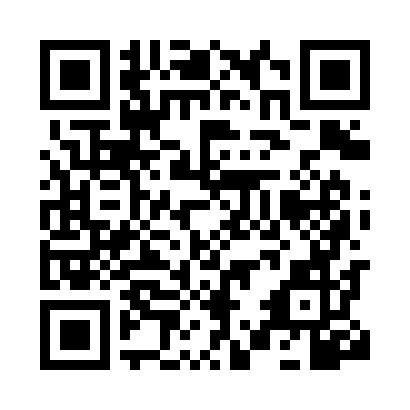 Prayer times for Ipojuca, BrazilWed 1 May 2024 - Fri 31 May 2024High Latitude Method: NonePrayer Calculation Method: Muslim World LeagueAsar Calculation Method: ShafiPrayer times provided by https://www.salahtimes.comDateDayFajrSunriseDhuhrAsrMaghribIsha1Wed4:115:2311:172:395:116:192Thu4:115:2311:172:385:116:193Fri4:115:2311:172:385:116:194Sat4:115:2311:172:385:116:185Sun4:115:2311:172:385:106:186Mon4:115:2311:172:385:106:187Tue4:115:2411:172:385:106:188Wed4:115:2411:172:385:106:189Thu4:115:2411:172:385:096:1810Fri4:115:2411:172:385:096:1811Sat4:115:2411:172:385:096:1712Sun4:115:2411:172:385:096:1713Mon4:125:2411:172:385:096:1714Tue4:125:2511:172:385:096:1715Wed4:125:2511:172:385:086:1716Thu4:125:2511:172:385:086:1717Fri4:125:2511:172:385:086:1718Sat4:125:2511:172:385:086:1719Sun4:125:2511:172:385:086:1720Mon4:125:2611:172:385:086:1721Tue4:125:2611:172:385:086:1722Wed4:125:2611:172:385:086:1723Thu4:125:2611:172:385:086:1724Fri4:135:2611:172:385:086:1725Sat4:135:2711:172:385:086:1726Sun4:135:2711:172:385:086:1827Mon4:135:2711:172:385:086:1828Tue4:135:2711:182:385:086:1829Wed4:135:2811:182:385:086:1830Thu4:135:2811:182:385:086:1831Fri4:145:2811:182:395:086:18